1. 본 자료는 희망자만 제출함.2. 온라인 원서접수 시 입력한 목록과 동일하게 작성하여 해당 증빙자료와 함께 오프라인(우편/방문)으로 제출함.3. 증빙자료는 목록에 기재한 순서대로 정리하며, 클립 또는 집게만 사용하여 철함. (스테이플러는 사용하지 말 것)4. 논문, 특허 등 지적재산권 사본, 각종 수상 증빙서류, 전공 관련 작품(S/W, H/W) 중 부피가 큰 경우 면접 시 지참을 권장함.5. 본 자료 목록이 6개를 초과할 경우, 소정양식을 편집하여 추가 목록 작성 후 제출할 수 있음.※ 주요 내용: 우수성 입증자료의 핵심 사항을 요약하여 제출하도록 함. 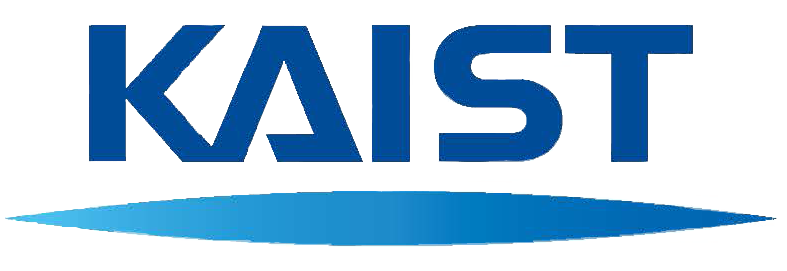 KAIST 대학원 우수성 입증자료 목록수험번호성명지원분야순서주요 내용123456